Школьный этап всероссийской олимпиады школьников по математике               11 класс11.1 Найдите , если известно, что  и  .11.2 Сколько единиц в десятичной записи числа (последнее слагаемое записано 2019-ю девятками)?11.3 Куб и правильный тетраэдр имеют одинаковые объемы. Найдите отношение площадей их поверхностей.11.4 Для углов треугольника  AВС выполняется равенство .Докажите, что треугольник является равнобедренным.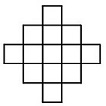 11.5 Расставьте числа в клетках изображенной на рисунке фигуры так, чтобы в любом прямоугольнике из трех клеток сумма чисел была равна 1, и сумма всех чисел была равна 1. (Достаточно привести один пример.) Школьный этап всероссийской олимпиады школьников по математике               11 класс11.1 Найдите , если известно, что  и  .11.2 Сколько единиц в десятичной записи числа (последнее слагаемое записано 2019-ю девятками)?11.3 Куб и правильный тетраэдр имеют одинаковые объемы. Найдите отношение площадей их поверхностей.11.4 Для углов треугольника  AВС выполняется равенство .Докажите, что треугольник является равнобедренным.11.5 Расставьте числа в клетках изображенной на рисунке фигуры так, чтобы в любом прямоугольнике из трех клеток сумма чисел была равна 1, и сумма всех чисел была равна 1. (Достаточно привести один пример.) Школьный этап всероссийской олимпиады школьников по математике               11 класс11.1 Найдите , если известно, что  и  .11.2 Сколько единиц в десятичной записи числа (последнее слагаемое записано 2019-ю девятками)?11.3 Куб и правильный тетраэдр имеют одинаковые объемы. Найдите отношение площадей их поверхностей.11.4 Для углов треугольника  AВС выполняется равенство .Докажите, что треугольник является равнобедренным.11.5 Расставьте числа в клетках изображенной на рисунке фигуры так, чтобы в любом прямоугольнике из трех клеток сумма чисел была равна 1, и сумма всех чисел была равна 1. (Достаточно привести один пример.) 